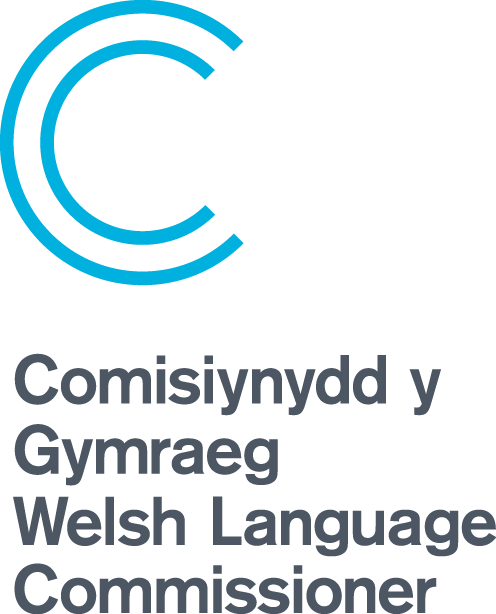 Dwyieithrwydd ar WaithAmcanionBydd y sesiwn hwn gan Dîm Hybu Gomisiynydd y Gymraeg, yn caniatáu i chi ddatblygu defnydd eich sefydliad o’r iaith Gymraeg. Bydd yn rhannu gwybodaeth, ymchwil a chymorth ymarferol ar sut i gynllunio i gynyddu defnydd o’r Gymraeg o fewn eich sefydliad.CynnwysBeth yw rôl y Gymraeg o fewn y trydydd sector? Sut mae’n berthnasol i chi, eich sefydliad a’ch defnyddwyr gwasanaeth? Sut gallwch chi gynllunio er mwyn sicrhau eich bod yn ymateb i anghenion eich cynulleidfa? Byddwn yn cynnig syniadau ymarferol gallwch eu rhoi ar waith i gynyddu eich darpariaeth Gymraeg yn syth. Yn y sesiwn hon byddwch yn edrych ar fanteision y Gymraeg, cyd-destun hanesyddol a phresennol yr iaith, y cymorth sydd ar gael gan Gomisiynydd y Gymraeg, a chynllunio ymarferol er mwyn datblygu eich defnydd o’r Gymraeg.Canlyniadau dysguErbyn diwedd y sesiwn byddwch yn gallu:Deall cyd-destun hanesyddol a chyfredol y Gymraeg yn wellDeall y sefyllfa ynglŷn â deddfwriaeth a pholisi cyhoeddus y Gymraeg yn wellDeall perthnasedd y Gymraeg i’ch cwsmeriaid a’ch defnyddwyr gwasanaethDisgrifio manteision y Gymraeg o fewn cyd-destun y trydydd sectorAdnabod a defnyddio’r cymorth a’r cyngor sydd ar gael yn rhad ac am ddim gan Gomisiynydd y Gymraeg ac eraillAr gyfer pwy mae’r sesiwnMae’r sesiwn yn addas ar gyfer:Gweithwyr, gwirfoddolwyr ac ymddiriedolwyr sydd eisiau dysgu mwy am rôl y Gymraeg o fewn eu sefydliadSwyddogion â chyfrifoldeb dros ddarpariaeth Gymraeg eu sefydliadUnigolion sydd eisiau deall mwy am berthnasedd y Gymraeg i’w rBilingualism at workAimsThis session, run by the Welsh Language Commissioner’s Hybu Team, will enable you to develop your organisation’s use of the Welsh language. It will provide you with information, research and practical advice to aid in planning for increasing your organisation’s Welsh language provision.ContentWhat’s the role of the Welsh language within the third sector? How is it relevant to you, your organisation and your service users? How can you plan to ensure you meet the needs of your audience? We will share practical ideas you can get started on straight away to increase your Welsh medium provision. In this training session you will look at the advantages of the Welsh language, historical and current language context, the support available from the Welsh Language Commissioner and practical planning to develop your Welsh language provision.Learning outcomesBy the end of the session you will be able to:Understand the historical and contemporary Welsh language contextUnderstand the legislative and public policy situation in WalesUnderstand the relevance of the Welsh language to your customers and service usersDescribe the advantages of the Welsh language within the third sectorIdentify and use the support and advice available, free of charge, from the Welsh Language Commissioner and othersWho this session is forThe session is suitable for:Workers, volunteers and trustees who want to gain a better understanding of the role of the Welsh language within their organisationStaff members with responsibility for their organisation’s Welsh language provisionIndividuals wanting to learn more about the relevance of the Welsh language to their role